POPIS PRIMLJENE DJECEU DV IZVORZA PEDAGOŠKU GODINU 2019./2020.2018. godište2017. godište2016. godište2015. godište2014. godište2013. godište2012. godišteR/bŠifra Objekat015/19Bregana058/19Bregana101/19Bregana174/19Bregana105/19Gustava Krkleca074/19Gustava Krkleca025/19Bregana076/19Gustava Krkleca068/19Gustava Krkleca011/19Gustava Krkleca071/19Bregana072/19Bregana016/19Bregana051/19Gustava Krkleca018/19Gustava Krkleca029/19Gustava Krkleca167/19Bregana040/19Bregana010/19Bregana102/19Gustava Krkleca087/19Bregana080/19Gustava Krkleca092/19Bregana117/19Bregana020/19Bregana070/19Gustava Krkleca114/19Gustava Krkleca009/19 Bregana181/19Bregana007/19Gustava Krkleca084/19 Bregana030/19Bregana 158/19Gustava Krkleca134/19Bregana 067/19Bregana019/19Bregana045/19Bregana 026/19BreganaR/bŠifra Objekat039/19Mlinska064/19Mlinska109/19Bregana038/19Mlinska 103/19Celine145/19Mlinska001/19Bregana037/19Mlinska083/19Bregana129/19Celine013/19Bregana027/19Bregana140/19Bregana141/19Celine172/19Mlinska119/19Bregana008/19Mlinska006/19Bregana005/19Bregana120/19Mlinska033/19Bregana 063/19Celine022/19Gustava Krkleca032/19Bregana125/19Bregana031/19Bregana155/19Mlinska091/19Mlinska160/19Bregana104/19 Mlinska 31.056/19Mlinska32.024/19Mlinska 33.077/19Bregana 34.098/19Gustava Krkleca35.118/19Mlinska36.050/19Mlinska37.023/19Gustava Krkleca38.178/19Gustava KrklecaR/bŠifra Objekat110/19Celine146/19Celine090/19Bregana127/19Celine028/19Bregana021/19Bregana075/19Bregana150/19Celine 088/19Gustava Krkleca Montessori157/19Celine 034/19Mlinska 089/19Mlinska 017/19Bregana054/19Gustava Krkleca MontessoriR/bŠifra Objekat097/19Mlinska041/19Bregana069/19Bregana060/19Bregana168/19Bregana R/bŠifra Objekat171/19Bregana004/19Mlinska094/19Mlinska086/19BreganaR/bŠifra Objekat055/19Bregana124/19Mlinska132/19Mlinska035/19MlinskaR/bŠifra Objekat1.182/19Mlinska2.036/19Mlinska3.151/19Gustava Krkleca Montessori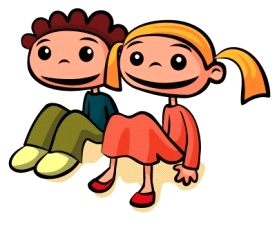 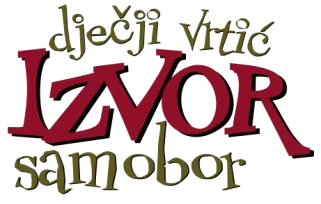 